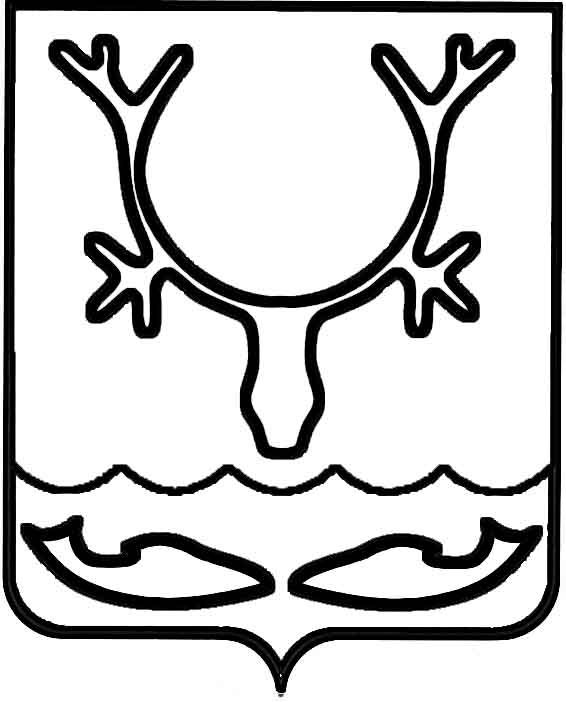 Администрация МО "Городской округ "Город Нарьян-Мар"ПОСТАНОВЛЕНИЕот “____” __________________ № ____________		г. Нарьян-МарВ целях повышения мотивации руководителей, заместителей руководителей, главных инженеров, главных бухгалтеров и главных экономистов к обеспечению безубыточной и результативной деятельности муниципальных унитарных предприятий МО "Городской округ "Город Нарьян-Мар" Администрация МО "Городской округ "Город Нарьян-Мар" П О С Т А Н О В Л Я Е Т:1.	Внести в Порядок определения условий оплаты труда руководителей, их заместителей, главных инженеров, главных бухгалтеров и главных экономистов муниципальных унитарных предприятий МО "Городской округ "Город Нарьян-Мар" (далее – Порядок), утвержденный постановлением Администрации МО "Городской округ "Город Нарьян-Мар" от 05.05.2017 № 538, следующие изменения:1.1.	Пункт 21 дополнить четвертым абзацем следующего содержания"наличие отрицательного финансового результата (убытка) по итогам деятельности предприятия за отчетный период;".1.2.	Абзац 5 пункта 23 изложить в следующей редакции:"ККПЭ – поправочный коэффициент, зависящий от достижения плановых показателей по основным и регулируемым видам деятельности предприятия                      (без учета прочих видов) за отчетный календарный квартал;".1.3.	Дополнить абзацы 3-6 пункта 24 после слов "или всех плановых показателей" словами "по основным и регулируемым видам".1.4.	Порядок дополнить разделом VII следующего содержания:"Раздел VIIОсобый порядок премирования руководителей предприятий40.	Устанавливается особый порядок премирования руководителей предприятий при:40.1.	Внедрении новых (передовых) технологий производства работ (оказание услуг).40.2.	Реализации организационных, правовых, технических, технологических, экономических и иных мер, направленных на уменьшение объема используемых энергетических ресурсов при сохранении соответствующего полезного эффекта от их использования (в том числе объема произведенной продукции, выполненных работ, оказанных услуг).40.3.	Привлечении внебюджетных источников финансирования.40.4.	Участии в реализации национальных проектов, федеральных, региональных и муниципальных целевых программ.40.5.	Выполнении особо важных и срочных работ.40.6.	Применении в работе современных форм и методов организации труда.40.7.	Награждении ведомственными наградами.41.	Достижение результатов, указанных в пунктах 40.1 – 40.4, 40.6, 40.7 настоящего Порядка, подтверждается руководителем предприятия документально.Достижение результатов, указанных в пункте 40.5 настоящего Порядка, подтверждается поручением главы муниципального образования "Городской округ "Город Нарьян-Мар" и отчетом руководителя о его выполнении.В случае наличия подтверждающих документов в Администрации МО "Городской округ "Город Нарьян-Мар" их повторное предоставление не требуется.42.	Премирование производится на основании распоряжения главы муниципального образования "Городской округ "Город Нарьян-Мар" в размере,                 не превышающем 25% должностного оклада руководителя предприятия,                                    с применением районного коэффициента и процентной надбавки за стаж работы                     в районах Крайнего Севера.43.	Премирование руководителей предприятий, установленное настоящим разделом, осуществляется за счет средств на оплату труда, относимых                                  на себестоимость продукции (работ, услуг).".1.5.	Приложение № 4 изложить в следующей редакции:"Приложение 4к Положению о порядке определенияусловий оплаты труда руководителей,их заместителей, главных инженеров,главных бухгалтеров и главных экономистовмуниципальных унитарных предприятийМО "Городской округ "Город Нарьян-Мар"Отчето выполнении показателей деятельностиза _________________________(отчетный период)_______________________________________________(наименование предприятия)".2.	Отделу муниципальной службы и кадров управления делами Администрации МО "Городской округ "Город Нарьян-Мар" в срок до 01 декабря  2017 года привести заключенные ранее трудовые договоры (контракты)                                   с руководителями муниципальных унитарных предприятий в соответствие                               с настоящим постановлением.3.	Настоящее постановление вступает в силу с момента официального опубликования, но не ранее 01 декабря 2017 года.0211.20171235О внесении изменений в Порядок определения условий оплаты труда руководителей, их заместителей, главных инженеров, главных бухгалтеров и главных экономистов муниципальных унитарных предприятий МО "Городской округ "Город Нарьян-Мар"Наименование показателя деятельности предприятияПлановый показательФактический показатель% исполнениясумма просроченной задолженности по выплате заработной платы работникам                 на конец отчетного кварталаXXсумма просроченной задолженности                     по обязательным платежам в бюджет и внебюджетные на конец отчетного кварталаXXналичие отрицательного финансового результата (убытка) по итогам деятельности предприятия за отчетный периодXXналичие у руководителя (заместителя руководителя, главного инженера, главного бухгалтера, главного экономиста) в течение отчетного календарного квартала дисциплинарного взыскания, наложенного работодателемXXВыполнение производственных показателей, установленных планом финансово-хозяйственной деятельности                  на отчетный период по основным и регулируемым видам деятельности:- вид деятельности 1;- вид деятельности 2;- вид деятельности nвыручка (нетто) от продажи товаров, продукции, работ, услуг (за минусом налога на добавленную стоимость, акцизов и аналогичных обязательных платежей)                 по основным и регулируемым видам деятельности:- вид деятельности 1;- вид деятельности 2;- вид деятельности nЧистая прибыль по результатам деятельности предприятия за отчетный периодГлава МО "Городской округ "Город Нарьян-Мар" О.О.Белак